QUESTIONNAIRE Anonyme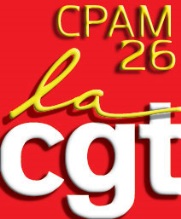 sur le Télétravail – Confinement et le Tracing CovidVous êtes : 	  Employé(e)             	 CadreVos enfants ont-ils moins de 16 ans ?	OUI	NONAvez-vous fait partie du personnels sur site – PCA ?	OUI	NONComment avez-vous vécu en quelques mots la période de confinement ?______			Le télétravailAvant le confinement, aviez-vous demandé le télétravail ?  	OUI	NONPensez-vous bien organiser vos journées en télétravail ?  	OUI	NONAvez-vous une pièce dédiée ? Etes-vous bien installé ? si non, où travaillez-vous ? _			_Votre environnement vous convient ? 	OUI	NONEtes-vous satisfait de vos équipements numériques : connexion, ordinateur, téléphone, etc     	OUI	NONAvez-vous des contacts avec vos manageurs ? 	OUI	NONSi oui par quel moyen ?      __Avez-vous les mêmes activités, d’avant le confinement ? 	OUI	NONVos missions ont-elles été adaptées aux moyens disponibles ? 	OUI	NONVos activités ont-elles été redéfinies ? 	OUI	NONLe télétravail vous permet-il d’adapter vos horaires pour répondre à des contraintes personnelles ?  	OUI	NONQue souhaiteriez-vous améliorer ?___Etes-vous informé régulièrement sur la priorisation des activités ? 	OUI	NONAvez-vous des réunions d’équipe ? si oui, quelle fréquence. 	OUI	NON   Cette fréquence des réunions vous convient-elle ?	OUI	NONLes temps d’échange manageur-collaborateur ont-ils permis d’aborder prioritairement le bon avancement des missions ainsi que la priorisation des tâches et dans une moindre mesure, les difficultés liées au travail ainsi que les situations individuelles ?  	OUI	NONPensez-vous être moins efficace en étant en télétravail ? 	OUI	NONAvez-vous le sentiment de travailler « plus » que d’ordinaire ? 	OUI	NONVotre charge de travail est-elle adaptée à vos horaires de travail ?	OUI	NONLe télétravail a-t-il modifié la qualité des relations de travail au sein de la structure ? 	OUI	NONLe télétravail a-t-il modifié la qualité des relations au sein de votre foyer ?	OUI	NONSouhaitez-vous poursuivre le télétravail à l’issue de la crise ? 	OUI	NONSi oui, pourquoi ?   	____Si non, pourquoi ?____21. Connaissez-vous  les avantages financiers dont peuvent bénéficier ou pas les uns et les autres (Chèques déjeuner ou non, montant indemnités télétravailleurs, frais de déplacement ou pas, ...)	OUI	NONTracing COVIDAvez-vous été volontaire pour effectuer cette activité ?  	OUI	NONQuels sont vos horaires ?__Comment gérez-vous vos pauses ?__Travaillez-vous les week-end ?  	OUI	NONLa formation a-t-elle été suffisante ?  	OUI	NONConnaissez-vous tous les outils ?  	OUI	NONEtes-vous autonome ?  	OUI	NONEtes-vous en télétravail ou sur site ?  	OUI	NONEn cas de difficulté, qui contactez-vous ?_Cette activité nouvelle vous satisfait-elle ?  	OUI	NONDurant cette mission, avez-vous pu continuer vos autres activités ?  	OUI	NON